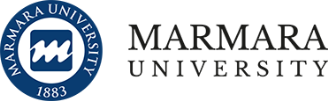 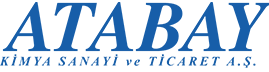 2021-2022 Güz Yarıyılı Doktora AdaylarıCOVID-19 sebebi ile ALES sınavına giremeyen ve başvuru yapamayan yüksek lisans mezunları TÜBİTAK-2244 Sanayi Doktora Programı dahilinde Marmara Üniversitesi, Mühendislik Fakültesi Biyomühendislik Bölümü ile ATABAY Kimya Sanayi ve Ticaret A.Ş. ortaklığında gerçekleştirilecek Üniversite-Sanayi iş birliği Sanayi Doktora Projesi kapsamında, doktora bursiyerleri alınacaktır.Proje Başlığı: Biyofarmasötiklerin geliştirilmesinde yeni fırsatlar: Terapötik proteinlerin/enzimlerin üretimi ve mikrobiyal terapilerProje Yürütücüsü: Prof Dr Dilek KazanSanayi Yürütücüsü: Doğan TaşkentÖğrenciler, Atabay Firması’nın, halihazırda yürüttüğü milli ilaç projesi kapsamında ve büyük yatırım yaparak kurduğu Gebze’de bulunan ATABAYBIO tesisinde, farklı projelerde çalışma olanağına sahip olacak hem de mikrobiyota, mikrobiyal terapiler, terapötik proteinlerin üretimi, biyoteknolojik ilaç geliştirilmesi konularında bilgi birikimine sahip olacaklardır. 
Program kapsamında, adayların uygun bulunması durumunda, 4.500,00 TL/ay araştırma bursu, Doktora programını başarı ile tamamlayan adaylar için, ATABAY Kimya Sanayi ve Ticaret A.Ş. bünyesinde çalışma imkânı sağlanacaktır. Adayların M.Ü. Fen Bilimleri Enstitüsü yönetmeliğinde belirtilen başvuru koşullarını sağlaması gerekmektedir. Adaylar, Marmara Üni. Biyomühendislik bölümünde Doktora yapmakta iseler henüz doktora tez önerisi sunmamış olmaları beklenmektedir.Başvuru Takvimi: https://fbe.marmara.edu.tr/lisansustu-basvuru/basvuru-takvimiBaşvuru Koşulları ve Kontenjan: https://fbe.marmara.edu.tr/dosya/fbe/lisansustu/Lisansust%C3%BC_Kontenjan_2021_2022_Guz_Donemi.pdf